7th Annual Vista Girl ScoutsEnd of Year Family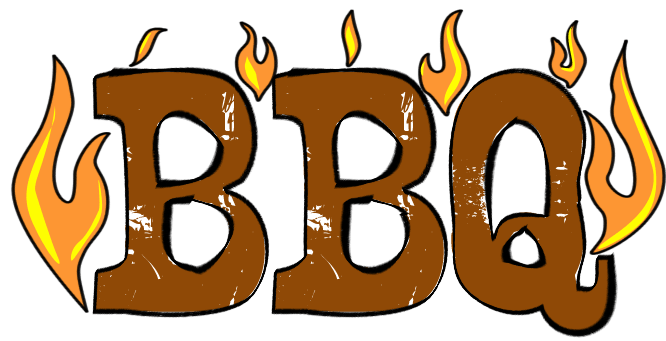 And Bridging!Date: Sunday, June 7, 2020		Time: 5:00 - 7:30 pmDinner: Starts at 5:15 pm			Bridging: Starts at 6:45 pmWhere: Brengle Terrace Park, 1200 Vale Terrace Drive, Vista 92084Bring: Food dish assigned alphabetical by girls’ last name, lawn chairs, blanket, and drinks.Service Unit will provide the hot dogs and fun!A - E: 	Side DishF - J: 	Fruit, Veggies, Salad			K - O: 	Chips & DipsP - Z: 	DessertCost: $1.00 per Girl Scout only. They will receive a fun patch!Please RSVP by June 5th so we can get an accurate head count!Families are Welcome!Troop #: ________	Leader: ________________________ Bridging:  Yes   No   How many: ____# Girls Scouts: __________  # Adults: __________	# Siblings: __________ # Other: _________Registration: Return bottom portion via email to Jessica at djzamfam@cox.net, drop off at a SU Meeting or mail to: Jessica Zamora 1601 Boulder Creek Road, Oceanside, CA 92056Payment: Venmo Scott Romagnoli, or one check payable to GIRL SCOUTS by June 5th